VASEEM 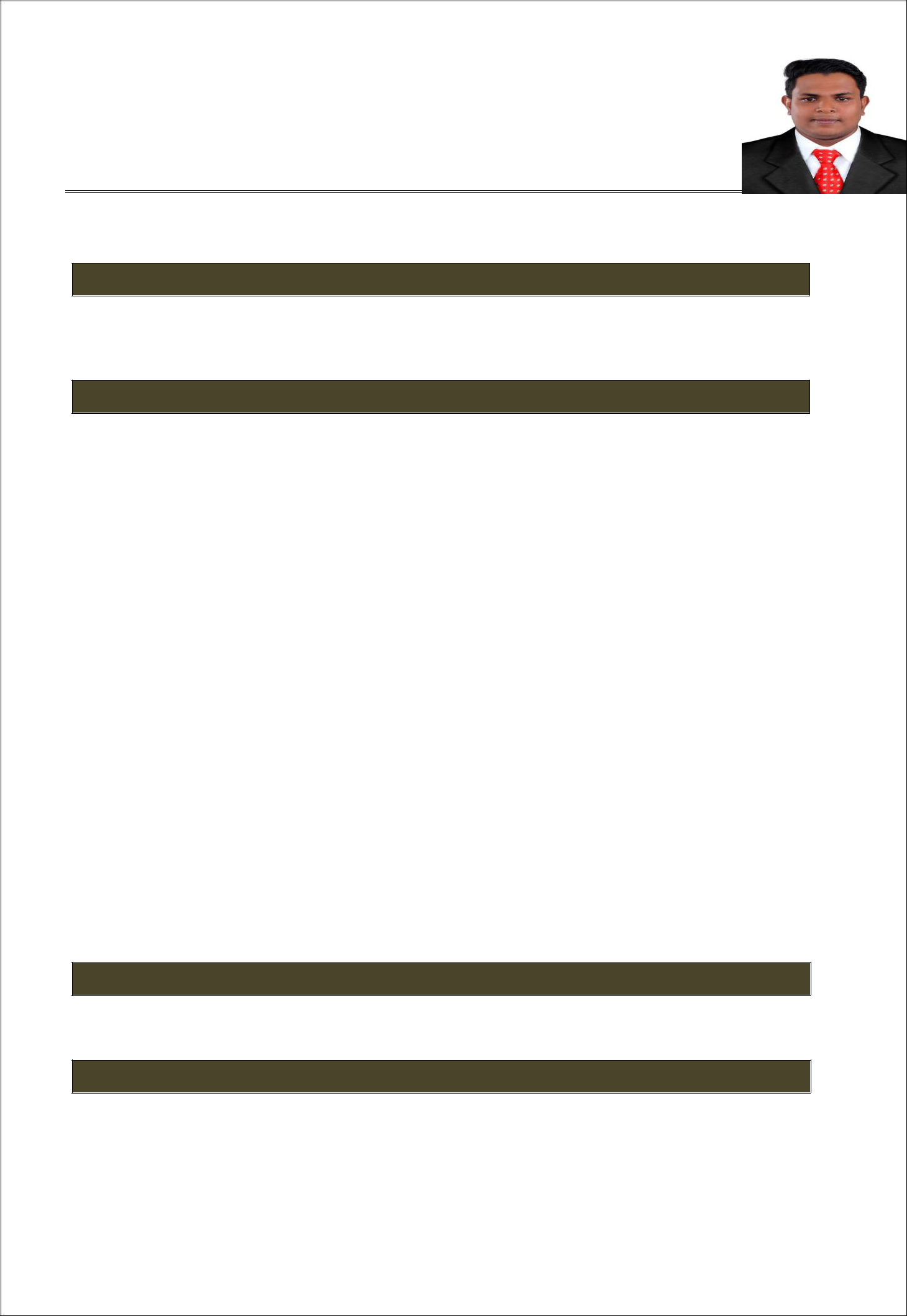 E-mail: vaseem-397567@gulfjobseeker.com  Visa Status: Visit VisaCareer ObjectiveTo secure a position where I can efficiently contribute my skills and abilities to the growth of the organization and build my professional career.Professional Experience	Aug 2018-Aug 2019Designation: Service AdvisorDuties & ResponsibilitiesGreets all customers promptly; provides timely professional service.Provides excellent customer service by listening to customer inquiries and requests, asking questions to identify service needs, resolving customer concerns, and sells additional services when appropriate.Estimates cost and completion time/settles customer accounts.Communicates with customer about status of work.Obtains the customer’s written approval on all repair orders at the time of the write-up or when closing additional add-on sales.Inspects every finished repair order for proper completion, and pricing accuracy, and legibility.Meets or exceeds goals for add-on sales.Delivers the right car in perfect condition every time.Contacts customers to remind them of service appointments and/or when scheduled maintenance is due.Answers incoming telephone calls promptly, courteously, and makes every effort to satisfy the caller’s inquiry.Documents repair order changes.Educational CredentialsB. Tech in Mechanical Engineering from William Carey University, Meghalaya India in 2018.Academic ProjectFabrication of LPG Refrigeration System.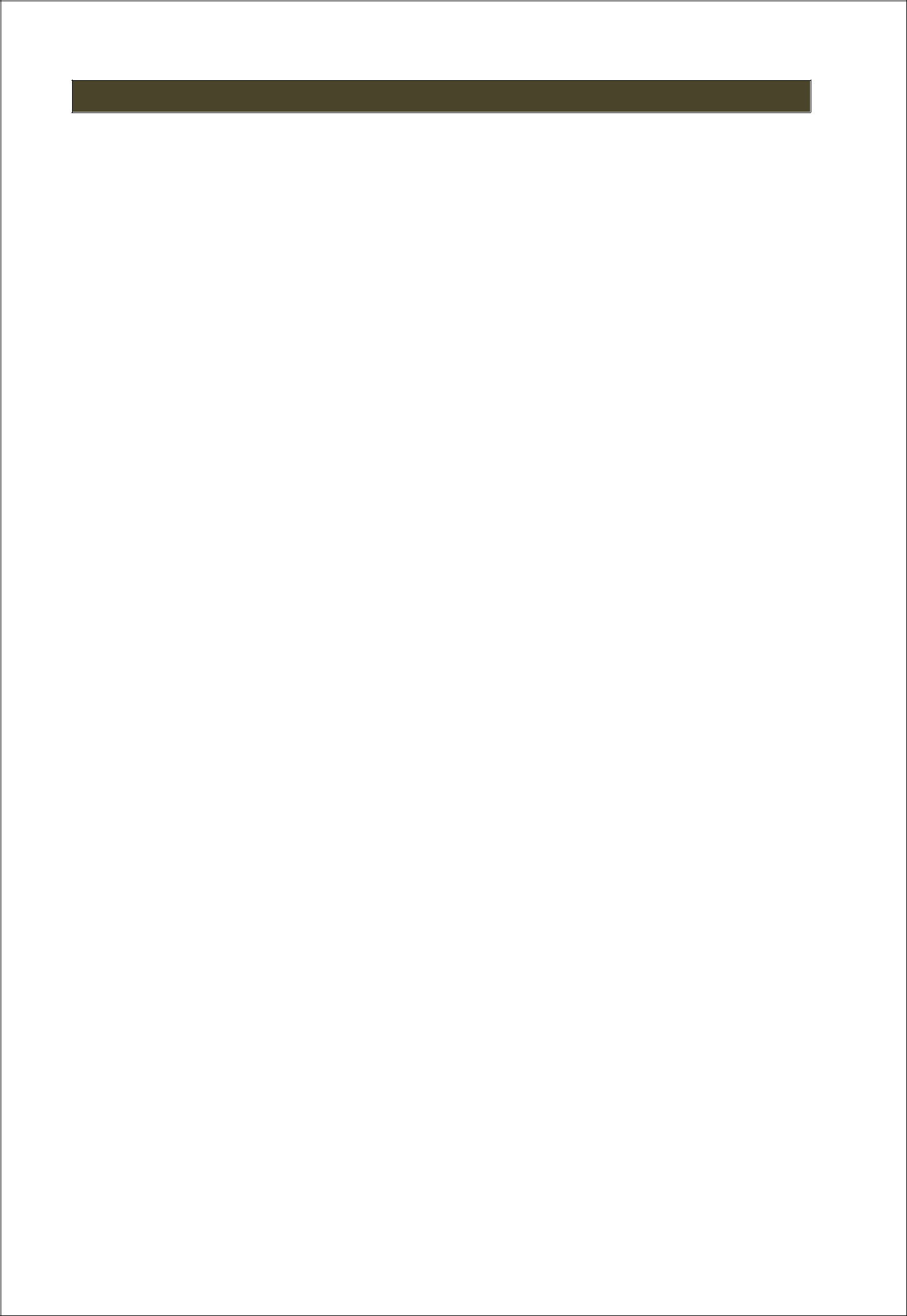 Professional QualificationMEP from Science and Technical Education Development Council, India in 2018.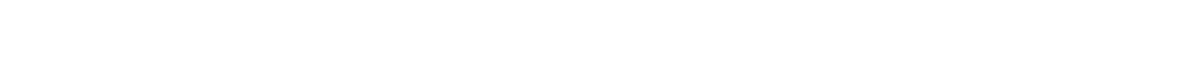 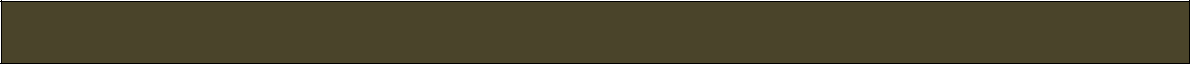 Technical skillsMS OfficeAutoCADPhotoshopInventorHAP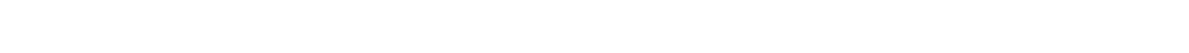 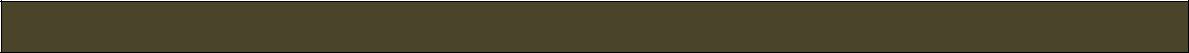 Personal ProfileNationalityDate of BirthSexMarital Status: Indian: 2 Jan 1996: Male: SingleLanguages known : English, Hindi and Malayalam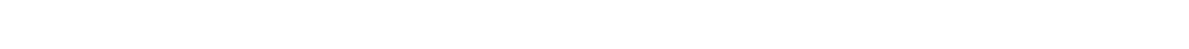 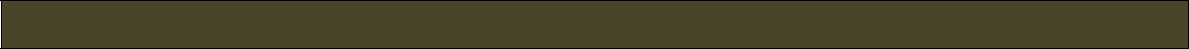 DeclarationI hereby declare all the above details are true and correct to the best of my knowledge and belief.VASEEM	Date:Place: